CAMPEONATO DE ESPAÑA 2017. ALEVIN FEMENINO. EQUIPOS.TEMESPIN PROMESAS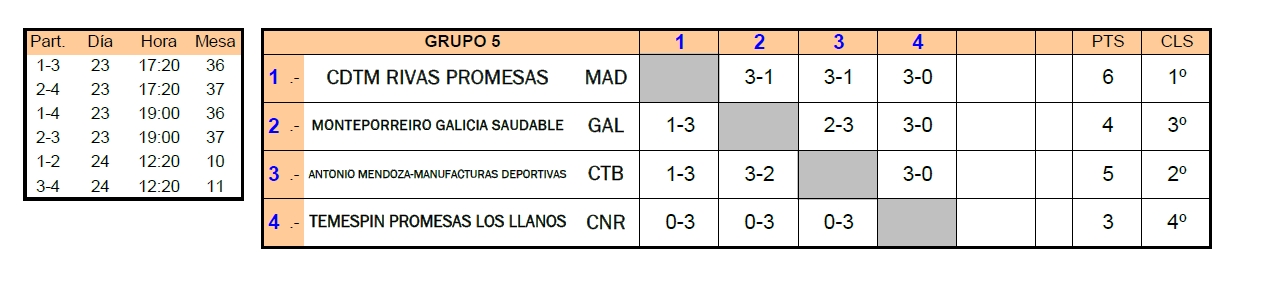 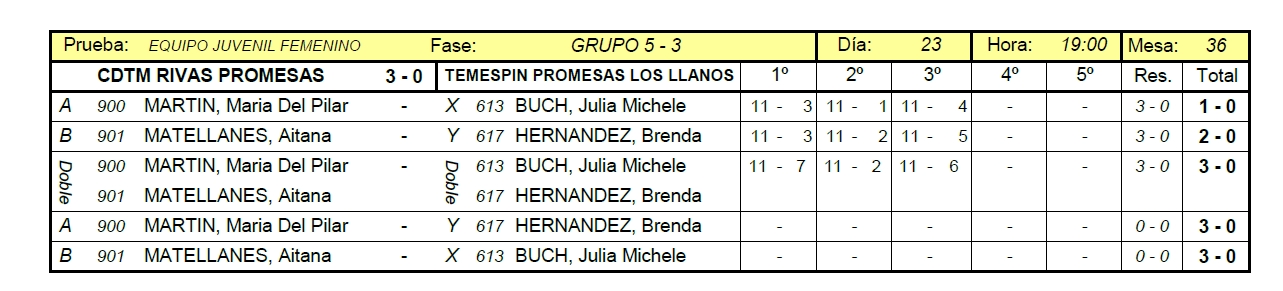 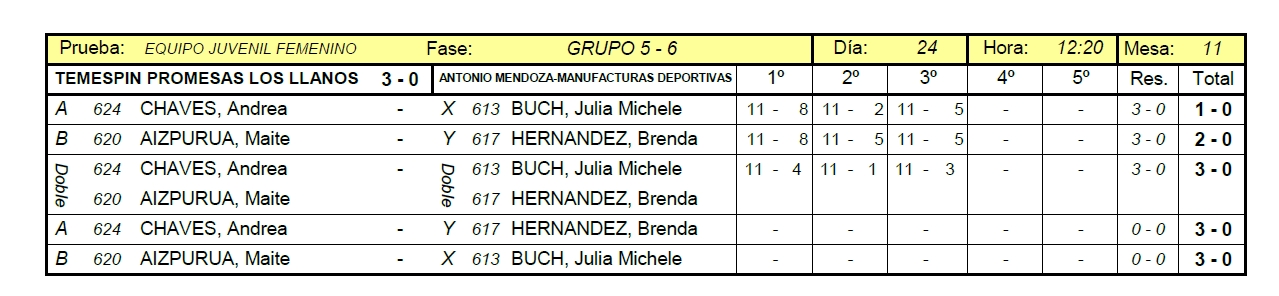 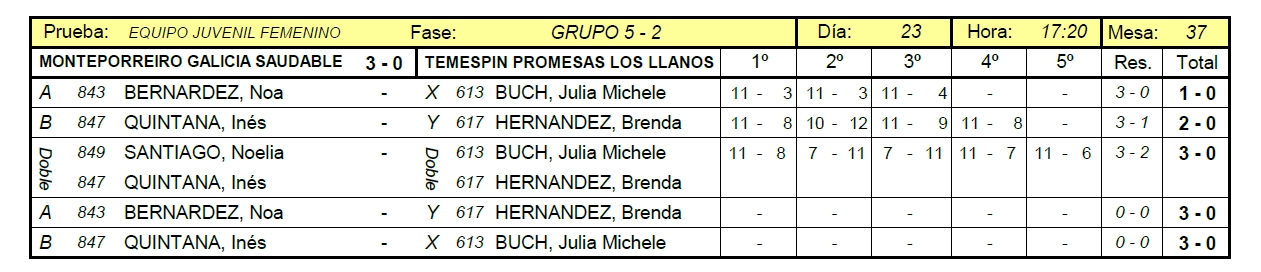 CAMPEONATO DE ESPAÑA ALEVIN FEMENINO 2017, EQUIPOS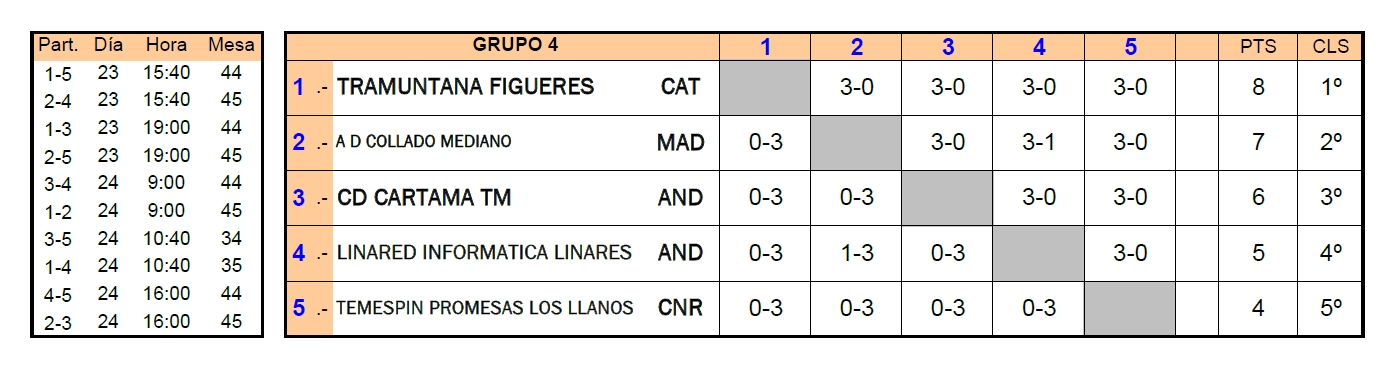 TEMESPIN PROMESAS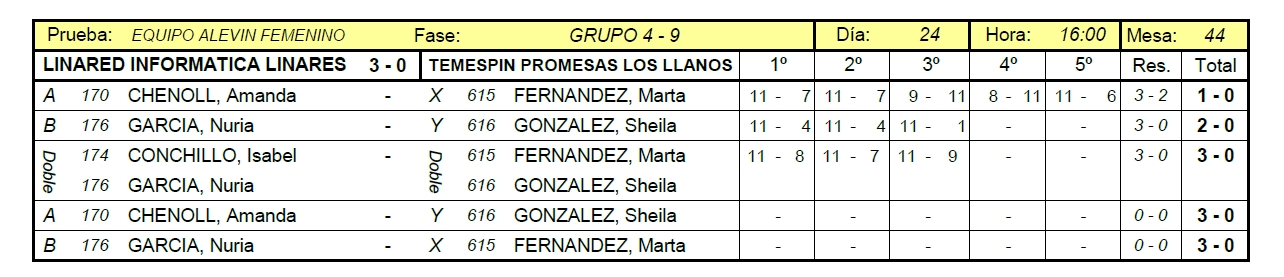 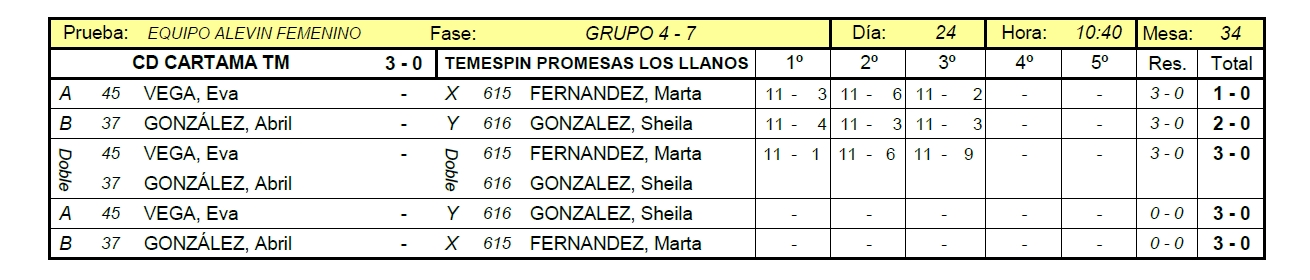 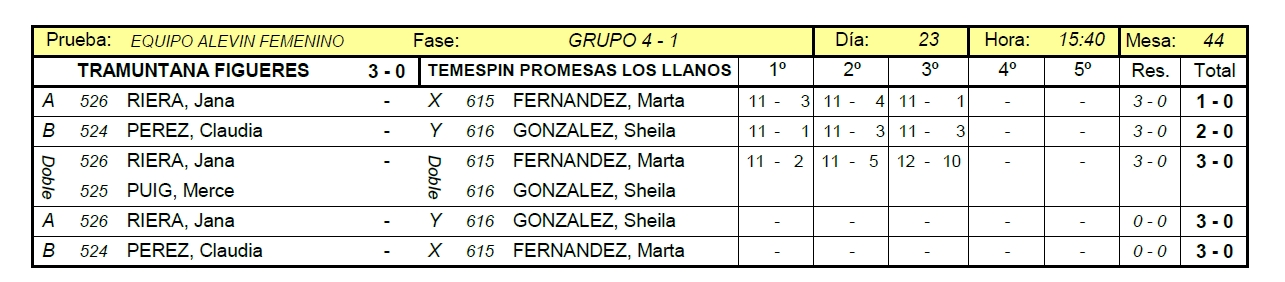 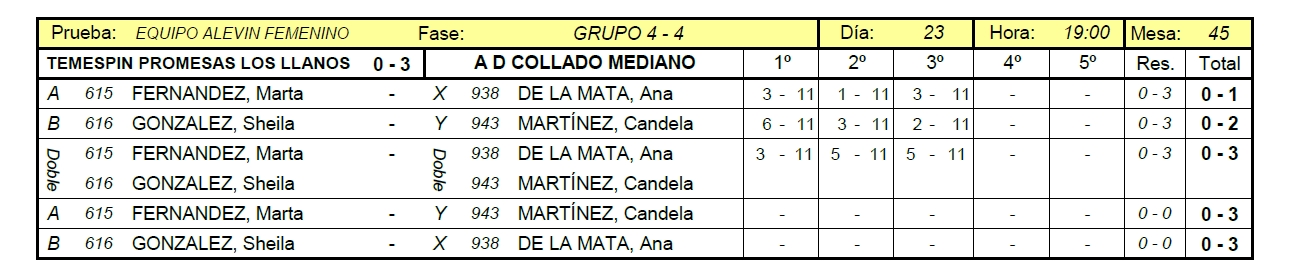 CAMPEONATO DE ESPAÑA ALEVIN FEMENINO 2017, INDIVIDUAL.MARTA FERNANDEZ, TEMESPIN PROMESAS. (GRUPOS)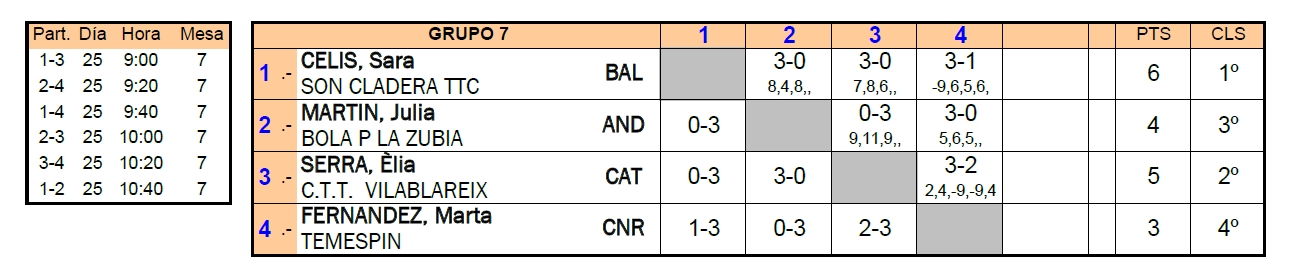 SHEILA GLEZ , TEMESPIN PROMESAS. (GRUPOS)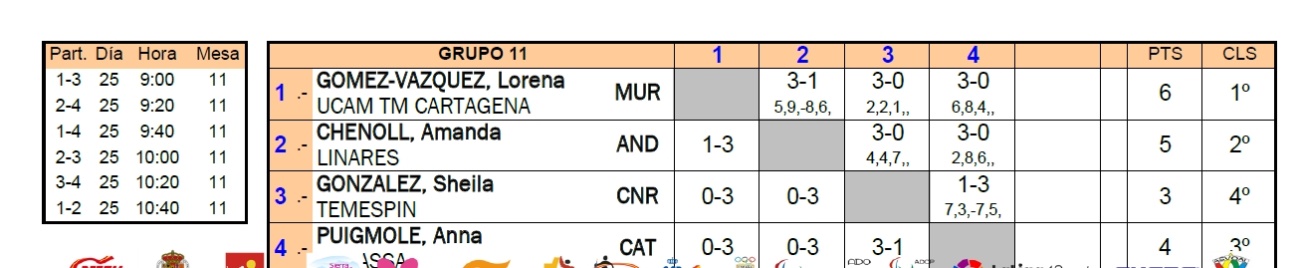 CAMPEONATO DE ESPAÑA ALEVIN MASCULINO 2017, INDIVIDUAL.JAVIER GARCIA, TM DEFENSE LA PALMA. (GRUPOS)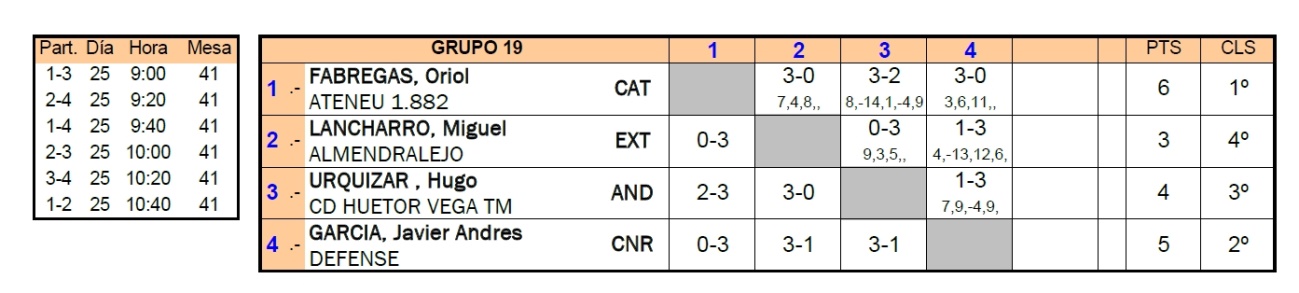 CAMPEONATO DE ESPAÑA JUVENIL MASCULINO 2017, INDIVIDUALJAVIER VIÑA, TM DEFENSE LA PALMA. (GRUPOS)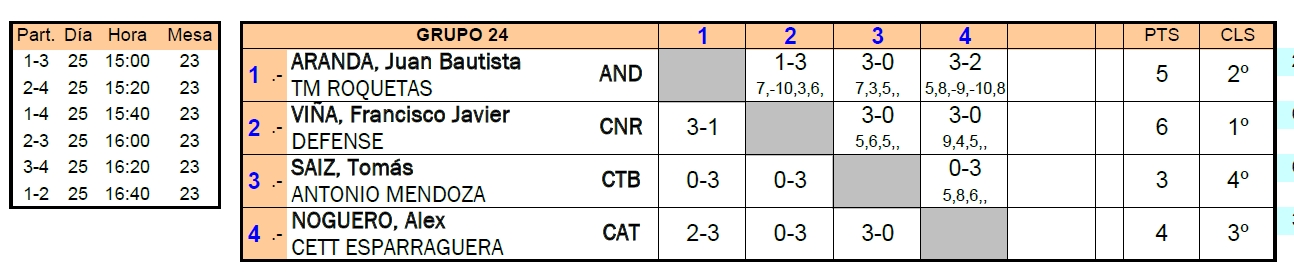 ENRIQUE RGUEZ, ESCUTEME AWARA. (GRUPOS)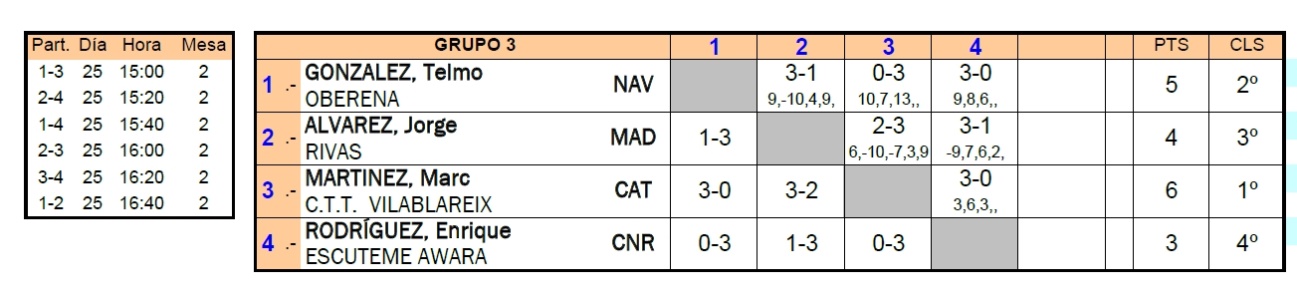 DARIO ROCHA, ESCUTEME AWARA. (GRUPOS)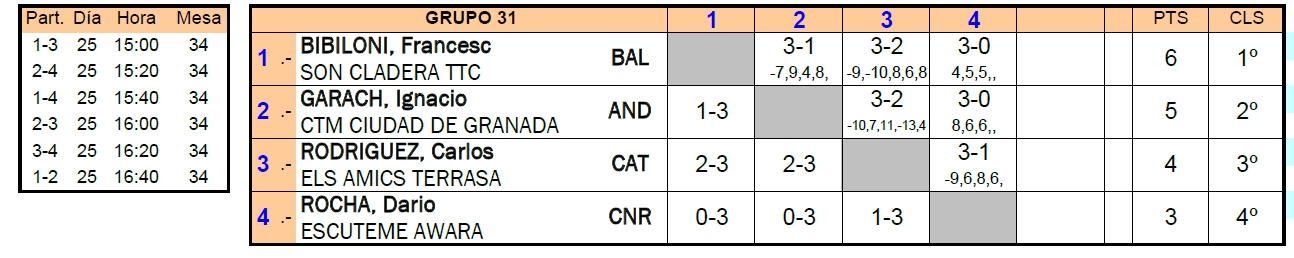 CAMPEONATO DE ESPAÑA JUVENIL FEMENINO, INDIVIDUAL.JULIA BUCH, TEMESPIN. (GRUPOS)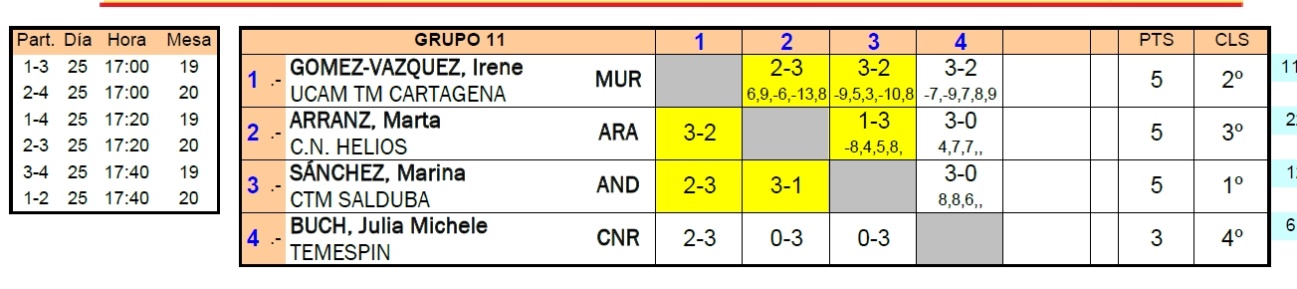 BRENDA HERNANDEZ, TEMESPIN. (GRUPOS)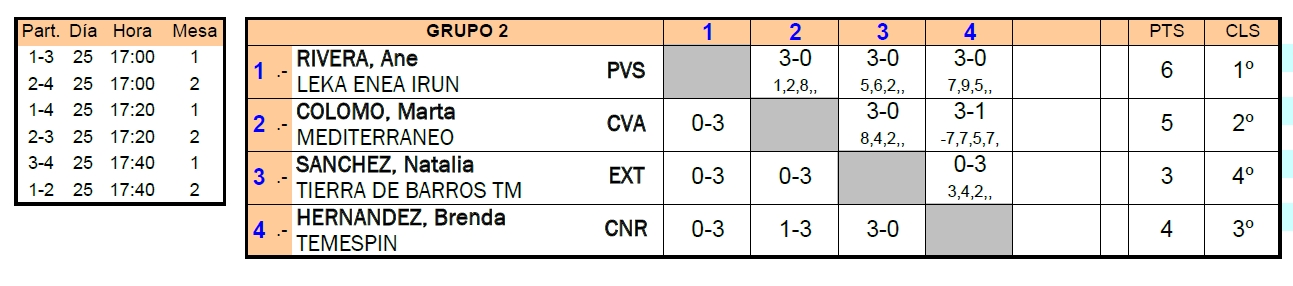 SIGUE EN COMPETICIÓN JAVIER VIÑA, JUVENIL.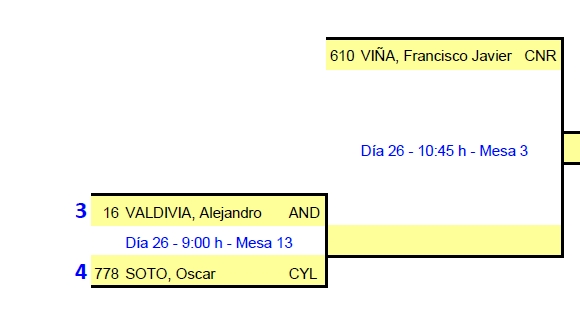 SIGUE EN COMPETICION, JAVIER GARCIA, ALEVIN.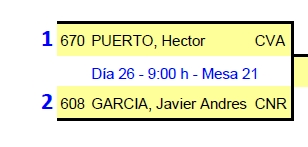 